SEMINARIUM NAUKOWEKomunikacja w resocjalizacji28 marca 2023 roku1000-1015 Powitaniedr hab. Barbara Bilewicz (Zastępca Dyrektora Instytutu Pedagogiki, Uniwersytet Marii Curie Skłodowskiej w Lublinie).dr hab. Agnieszka Lewicka Zelent, prof. UMCS (Prodziekan Wydziału Pedagogiki i Psychologii, Kierownik Katedry Pedagogiki Resocjalizacyjnej, Uniwersytet Marii Curie Skłodowskiej w Lublinie).dr Ewa Grudziewska (Kierownik Zakładu Profilaktyki Społecznej i Pracy Socjalnej, Instytut Pedagogiki, Akademia Pedagogiki Specjalnej im. Marii Grzegorzewskiej w Warszawie).1015-1115 Wystąpienia: Gość Honorowy i Partnerzy zagranicznidr hab. Anna Wojnarska prof. Uczelni (Państwowa Uczelnia Zawodowa im. prof. Stanisława Tarnowskiego w Tarnobrzegu), Komunikacja w resocjalizacji. GOŚĆ HONOROWYDr Cemile Doğan (University in Conya, Turkiye), Building Bridges: The Importance and Benefits 
of Teaching Languages to Prisoners.Professore Associato Anna Maria Passaseo (University of Messina Department of Modern and Ancient Civilizations Polo Didattico dell‟Annunziata”), Cultivating an ecology of language as a first step in starting resocialization processes.1115– 1230 Wystąpienia ekspertówdr Katarzyna Wojtanowicz (Dyrektor Instytutu Socjologii i Pracy Socjalnej, Kierownik kierunku Praca Socjalna, Wydział  Nauk Społecznych, Uniwersytet Papieski Jana Pawła II w Krakowie), Komunikacja i postępowanie z osadzonym seniorem.dr Dorota Chimicz (Katedra Psychopedagogiki Specjalnej i Socjopedagogiki Specjalnej, Wydział Pedagogiki i Psychologii, Uniwersytet Marii Curie Skłodowskiej), Komunikacja bez barier z osadzonymi z niepełnosprawnością.dr Magdalena Stankowska (Zakład Profilaktyki Społecznej i Pracy Socjalnej, Instytut Pedagogiki, Akademia Pedagogiki Specjalnej w Warszawie), Komunikacja z dzieckiem w świetle Pozytywnej Dyscypliny. Szanse  i wyzwania.mgr Patrycja Linkiewicz (Centrum Nauczania i Certyfikacji Języków Obcych, Uniwersytet Marii Curie Skłodowskiej), Potrzeba kształcenia umiejętności językowych u nieletnich.mgr Sylwia Huczuk-Kapluk (Kurator sądowy, Sąd Rejonowy we Włodawie), Komunikacja z nieletnimi w pracy rodzinnego kuratora sądowego.1230–1330 Panel dyskusyjny	Moderator: dr Andrzej Chudnicki, e-mail: andrzej.chudnicki@mail.umcs.plSpotkanie w aplikacji Microsoft TeamsDołącz na komputerze, w aplikacji mobilnej lub na urządzeniu w saliKliknij tutaj, aby dołączyć do spotkaniaIdentyfikator spotkania: 320 192 471 050 
Kod dostępu: 8w9hj4 Pobierz aplikację Teams | Dołącz w Internecie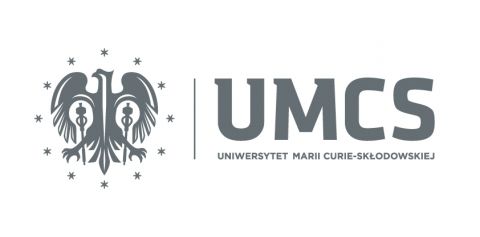 Uniwersytet Marii Curie-SkłodowskiejDowiedz się więcej | Pomoc | Opcje spotkania | Informacje prawne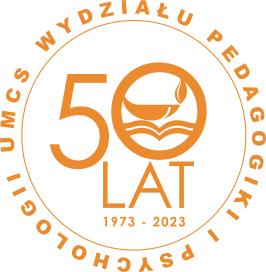 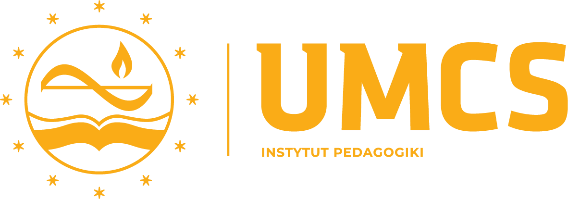 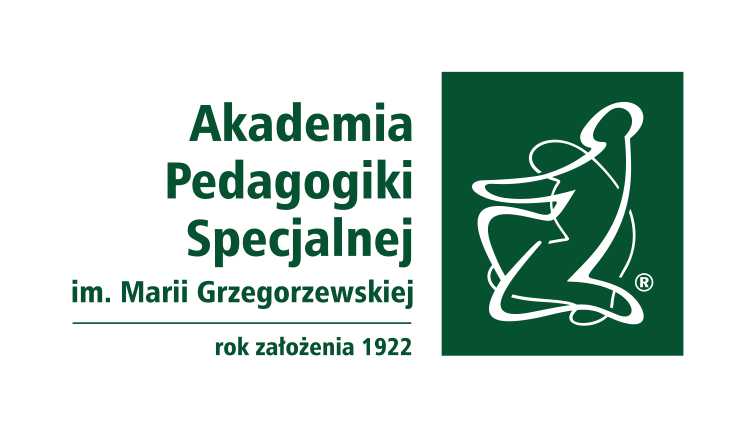 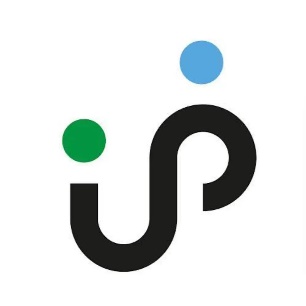 